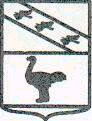 Льговский Городской Совет депутатов Р Е Ш Е Н И Еот 22 октября 2019 года №76Об образовании комиссии по регламенту и вопросам депутатской этикиНа основании статьи 37 Устава муниципального образования «Город Льгов» Курской области, статьи 9 Регламента Льговского Городского Совета депутатов, Льговский Городской Совет депутатов РЕШИЛ:	1. Образовать на срок полномочий депутатов Льговского Городского Совета шестого созыва постоянно действующую комиссию по регламенту и вопросам депутатской этики.	2. Утвердить состав комиссии по регламенту и вопросам депутатской этики:		Председатель – 	Котов Е.М.		Члены комиссии -  Костебелов Н.И.,                                                      Северинов Ю.В.,                                                     Борисов В.В.,                                                     Широких А.С.	3. Решение вступает в силу со дня его официального опубликования в установленном порядке.Председатель ЛьговскогоГородского Совета депутатов				  	Ю.П. Скобелев